Over the next five years, the Tasmanian Government will invest more than $75 million in road safety improvements under the Towards Zero Action Plan 2020-2024 (Action Plan). This is the second of three Action Plans supporting the delivery of the Towards Zero – Tasmanian Road Safety Strategy 2007-2016, Tasmania’s ten-year strategy for reducing road trauma.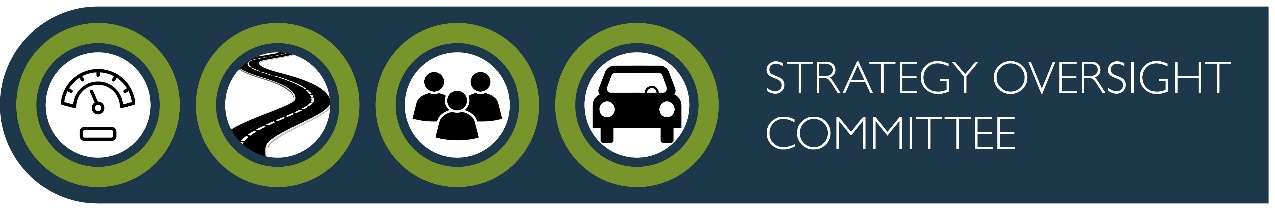 The Action Plan is based on the best-practice Safe System approach to road safety and targets our highest risk road safety areas, deliberately focusing on those initiatives that will gain the greatest reductions in serious casualties. The priority road safety areas over the next five years are:MAKING OUR RURAL ROADS SAFER60 per cent of road fatalities occur in rural areas. The Government is committing over $20 million to:Engage with the community, decision-makers and industry practitioners to increase road safety knowledge and build support for speed moderation.Reduce the risk of run-off road and head-on crashes on high speed rural roads with cost effective, mass action infrastructure treatments.Conduct motorcycle road safety audits and consult with the motorcycling community to identify innovative safety solutions on popular touring routes.IMPROVING SAFETY IN OUR TOWNS AND CITIESPedestrians and cyclists represent one in four serious casualties in our major towns and cities. The Government is committing over $31 million to:Deliver targeted infrastructure upgrades at high traffic areas to reduce serious crashes in urban areas and to improve safety for vulnerable road users.Support community involvement in road safety with the Community Road Safety Grants Program.Investigate emerging technologies and demonstrate innovative low-cost infrastructure treatments in urban areas.SAVING YOUNG LIVES92 young people are seriously injured or killed on our roads per year. The Government is committing over $12 million to:Implement changes to the Graduated Licensing System and investigate changes to motorcyclist training and licensing.Keep young children safe with child-restraint checks, school crossing patrol officers, education programs, and campaigns.Support education and training initiatives to teach young people the right skills and attitudes and assist disadvantaged young people to gain their license.ENCOURAGING SAFER ROAD USEWe all have a responsibility to use the roads safely. The Government is committing over $4 million to:Investigate and implement enforcement strategies to reduce speeding, distraction and high-risk driving behaviours.Ensure participation in the Mandatory Alcohol Interlock Program to prevent reoffending.Promote protective clothing for motorcyclists and increase motorcycle-focused enforcement measures.MAKING VISITORS SAFER11 per cent of serious casualties on our roads are non-Tasmanian residents. The Government is committing $2 million to:Inform visitors of important road safety messages using strategically placed signs and trial the use of electronic signage to communicate in real-time.Utilise Tasmania’s limited entry points to distribute key road safety materials in multiple languages to visitors on arrival.Secure and maintain strategic partnerships with tourist industries, businesses and other stakeholders to improve reach.Improving safety through vehicles and technologyThe rate of fatal crashes is four times higher for older vehicles (15 years or more) than for newer vehicles (5 years or less). The Government is committing over $3 million to:Develop a Light Vehicle Safety Strategy to ensure all vehicles on our roads meet required safety standards.Investigate actions to improve safety for vehicles used as a workplace and ensure that the government vehicle fleet meets the highest safety standards.Continue to support vehicle safety testing, monitor technological developments, and support all Tasmanians to purchase the safest vehicle they can afford.